	Диалоговые площадки прошли в трудовых коллективах районного Центра культуры и народного творчества, центральной библиотеке города с участием председателя районного Совета депутатов Клеенковой Е.А., заместителя председателя райисполкома Мельников И.А., начальника отдела идеологической работы, культуры и по делам молодежи райисполкома Бискуп Н.А., председателя районного Совета ветеранов Осипенко А.И. 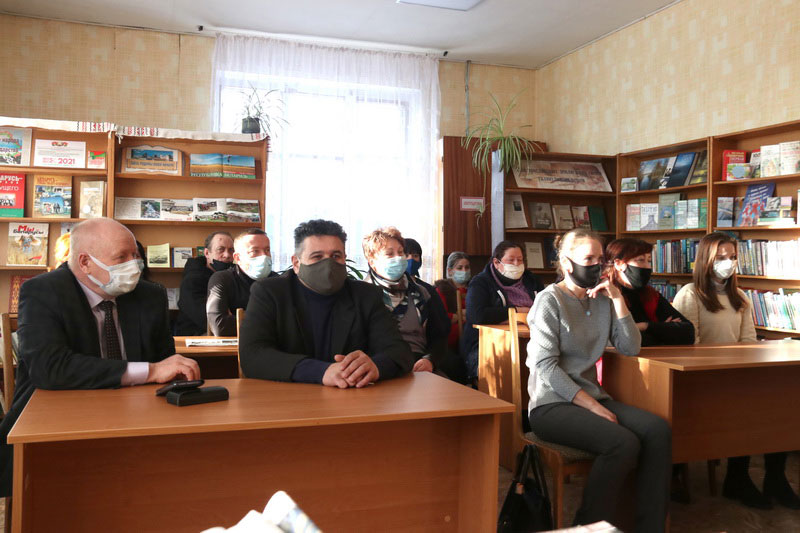 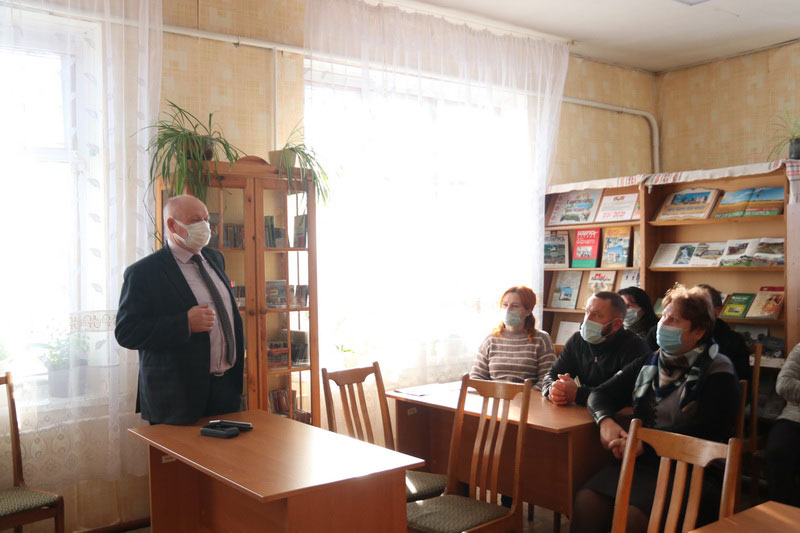 